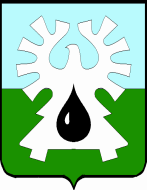 ГОРОДСКОЙ ОКРУГ УРАЙХАНТЫ-МАНСИЙСКОГО АВТОНОМНОГО ОКРУГА – ЮГРЫ     ДУМА ГОРОДА УРАЙПРОТОКОЛзаседания Думы города Урай шестого созыва07.10.2021                                                                                                             №109-00 час.В соответствии с частью 2 статьи 14 Регламента Думы города Урай председательствующий на первом заседании Думы нового созыва председатель Думы шестого созыва Александрова Г.П.Председательствующий: Александрова Г.П. - председатель Думы города Урай шестого созыва.Присутствовали На заседании присутствует 16 депутатов, имеется 4 доверенности отсутствующих депутатов (прилагаются).  Первое заседание Думы города Урай седьмого созыва является правомочным.На заседании так же присутствовали:Председательствующий предоставил слово председателю Территориальной избирательной комиссии города Урая Симоненкову Д.В. для оглашения итогов голосования.Симоненко Д.В., Александрова Г.П.: Провели процедуру вручения удостоверений  и значков депутатов Думы города Урай седьмого созыва.Председательствующий: Предложил депутатам Думы принять проект повестки первого заседания Думы города Урай за основу. Поставил предложение на голосование.РЕШИЛИ: Принять проект повестки первого заседания Думы города Урай седьмого созыва за основу.Результат голосования: единогласно.Председательствующий: Поставил на голосование предложение об утверждении повестки первого заседания Думы города Урай седьмого созыва в целом. РЕШИЛИ: Утвердить повестку первого заседания Думы города Урай седьмого созыва в целом:Результат голосования: единогласно.РЕШИЛИ: Утвердить регламент работы первого заседания Думы города Урай: - докладчикам по вопросам повестки - до 5 минут;-  выступающим в прениях - до 3 минут;-  перерыв - на 20 минут через полтора часа работы. Результат голосования: единогласно.Председательствующий: В соответствии с пунктом 4 статьи 18 устава города Урай, статьей 5 Регламента Думы города Урай, председатель Думы избирается Думой из своего состава на срок полномочий Думы данного созыва.Прошу вносить предложения о выдвижении кандидатов на должность председателя Думы города Урай.Баев С.А.: Предложил для избрания на должность председателя Думы города Урай седьмого созыва кандидатуру депутата Величко Александра Витальевича. Кукушкин А.В.: Предложил для избрания на должность председателя Думы города Урай седьмого созыва кандидатуру депутата Ребякина Евгения Александровича.Бусарева Е.А.: Предложила для избрания на должность председателя Думы города Урай седьмого созыва кандидатуру депутата Ребякина Евгения Александровича.Ребякин Е.А.: Поблагодарил коллег за выдвижение его кандидатуры для избрания на должность председателя Думы города Урай седьмого созыва. Взял самоотвод и предложил поддержать кандидатуру депутата Величко Александра Витальевича для избрания на должность председателя Думы города Урай седьмого созыва.Сафонов А.В.: 1. Поддержал кандидатуру депутата Величко Александра Витальевича для избрания на должность председателя Думы города Урай седьмого созыва.2. В будущем должность председателя Думы города Урай должна быть на постоянной основе.Председательствующий: В результате выдвижения в список для голосования  на должность председателя Думы города  внесена кандидатура депутата Величко Александра Витальевича.Председательствующий: Поставил на голосование кандидатуру депутата Величко Александра Витальевича на должность председателя Думы города Урай седьмого созыва.     РЕШИЛИ: Избрать председателем Думы города Урай седьмого созыва депутата Величко Александра Витальевича.Результат голосования: единогласно. (Решение прилагается)Выступила Александрова Г.П., председатель Думы города Урай шестого созыва: Поздравила Величко А.В. с избранием председателем Думы города Урай седьмого созыва.Председательствующий: Величко А.В.- председатель Думы города Урай                                                                         седьмого созыва.Председательствующий: В соответствии со статьей 6 Регламента Думы города Урай представил для избрания заместителем председателя Думы города Урай на срок полномочий Думы седьмого созыва кандидатуру депутата Миникаева Рустама Фаритовича. Поставил вопрос на голосование.   РЕШИЛИ: Избрать заместителем председателя Думы города Урай седьмого созыва депутата Миникаева Рустама Фаритовича.Результат голосования: «за» - 14 депутатов, «против» - 1, «воздержались» 5 депутатов.(Решение прилагается)Председательствующий: В соответствии с пунктом 5 статьи 21«Депутаты Думы города осуществляют свои полномочия на непостоянной основе. На постоянной основе в Думе города может работать один депутат.        Депутат Думы города, работающий в Думе города на постоянной основе, определяется в соответствии с решением Думы города».         Мы должны определиться и принять решение, кто из избранных руководителей Думы города Урай будет осуществлять свои полномочия на постоянной основе.Председательствующий:  На рабочем совещании 1 октября мы с вами обсуждали организационные вопросы деятельности Думы города – внутреннее устройство,  обеспечивающее её целостность. Прошу обратить внимание на приложение к проекту, которым предлагается утвердить  структуру со следующими её составляющими:          1. Депутаты (избраны на муниципальных выборах 19.09.21).          2. Председатель и заместитель председателя (избраны на первом заседании Думы 07.10.21).           3. Аппарат Думы (постоянно действующий орган, создан без ограничения срока полномочий).          4.  Предлагается включить в структуру:          1)  постоянные комиссии:           - по социальной политике;           - по бюджету;           - по вопросам местного самоуправления.            2) комиссию по противодействию коррупции (в соответствии с законодательством) – необходимость создании данной комиссии и её персональный состав  мы будем обсуждать и принимать решение на  следующем очередном заседании Думы;            3)   комиссию  по Регламенту, вопросам депутатской деятельности, этики и наградам – мы также будем обсуждать и принимать решение на  следующем очередном заседании Думы            5.  Предлагается включить в структуру Думы «Депутатские объединения», т.к.  статьей 12 Регламента Думы  предусмотрено их наличие в структуре Думы.  Депутатскими объединениями являются депутатские фракции и группы.       И  сегодня в повестке нашего заседания  пунктами 6 и 7 стоят вопросы «О регистрации в Думе города Урай VII созыва  депутатской фракции Всероссийской политической партии «Единая Россия» и «О регистрации в Думе города Урай VII созыва  депутатского объединения «Патриоты Урая».Председательствующий: В соответствии с только что  утвержденной структурой Думы нам необходимо рассмотреть и принять проект решения о постоянных комиссиях. На рабочих совещаниях мы определились с постоянными комиссиями, их количеством и названиями. Каждый депутат исполнил  обязанность участия в работе постоянных  комиссий и направил заявления о включении его кандидатуры в состав выбранной им комиссии.1.  Пунктом первым проекта решения мы создаем в Думе постоянные комиссии:1) по  вопросам местного самоуправления2) по  бюджету3) по социальной политике.   2. Пунктом 2 проекта мы определяем направления деятельности постоянных комиссий - приложение 1 к проекту.3. Пунктом 3  проекта (приложения 2-4) предлагается утвердить положения о постоянных комиссиях. Предложенные Положения в данном проекте отличаются только пунктом 2 «Вопросы ведения комиссии».    4.  Пунктом 4   проекта (приложения 5-7)  нам необходимо определить состав постоянных комиссий избрать их председателей и заместителей.Председательствующий: В соответствии с  предложениями, поступившими от депутатов, предлагаю определить персональный состав постоянной комиссии по вопросам местного самоуправления:Председательствующий: Ставлю на голосование, по представлению депутатов из числа членов постоянной комиссии по вопросам местного самоуправления, на должность председателя комиссии кандидатуру Бабенко Артёма Валерьевича. Прошу голосовать только членов данной комиссии (в соответствии со статьей 9 Регламента Думы).Председательствующий: Ставлю на голосование, по представлению депутатов из числа членов постоянной комиссии по вопросам местного самоуправления, на должность заместителя председателя комиссии кандидатуру Борисовой Анжелы Васильевны.Председательствующий: В соответствии с  предложениями, поступившими от депутатов, предлагаю определить персональный состав постоянной комиссии по  бюджету:Председательствующий: Ставлю на голосование, по представлению депутатов из числа членов постоянной комиссии по бюджету, на должность председателя комиссии, кандидатуру депутата Баева Сергея Анатольевича. Прошу голосовать только членов данной комиссии (в соответствии со статьей 9 Регламента Думы).Председательствующий: Ставлю на голосование, по представлению депутатов из числа членов постоянной комиссии по бюджету, на должность заместителя председателя комиссии кандидатуру депутата Сафонова Анатолия Николаевича.Председательствующий: В соответствии с  предложениями, поступившими от депутатов, предлагаю определить персональный состав постоянной комиссии по социальной политике:Председательствующий: Ставлю на голосование, по представлению депутатов из числа членов постоянной комиссии по социальной политике, на должность председателя комиссии кандидатуру депутата Бусаревой Елены Алексеевны. Прошу голосовать только членов данной комиссии (в соответствии со статьей 9 Регламента Думы).Председательствующий: Ставлю на голосование, по представлению депутатов из числа членов постоянной комиссии по социальной политике, на должность заместителя председателя комиссии кандидатуру депутата Жигарева Евгения Владимировича.Председательствующий. Ставлю на голосование предложение:       - Принять проект решения «О постоянных комиссиях Думы города Урай 7 созыва» в целом.(Решение прилагается)Председательствующий: Поступило предложение от группы депутатов:            - Зарегистрировать в Думе города Урай седьмого созыва депутатскую фракцию Всероссийской политической партии «Единая Россия».(Решение прилагается)Председательствующий: Поступило предложение от группы депутатов:            - Зарегистрировать в Думе города Урай седьмого созыва депутатское объединение «Патриоты Урая».Председательствующий: Уважаемые депутаты, проект решения у вас на руках, которым предлагается установить периодичность, время и места приема избирателей каждым депутатом.        На рабочем заседании мы обсуждали этот вопрос, поэтому   предлагаю еще раз ознакомиться с рассматриваемым проектом.        5 октября в адрес главы города направлено письмо с просьбой  рассмотреть возможность увеличить Перечень  помещений для проведения встреч депутатов Думы города Урай с избирателями, определенный постановлением администрации города Урай № 415 от 22.02.2018.Председательствующий: Предлагаю: - Принять проект решения в целом.Председательствующий:          1. Уважаемые депутаты, в соответствии со статьей 15 Регламента Думы  заседания Думы созываются по мере необходимости, но не реже одного раза в три месяца председателем Думы, как правило, в третий или четвертый четверг месяца.         В связи к подготовкой к заседанию, сроками проведения постоянных комиссий, предлагаю провести очередное 2-е  заседание Думы города  «28» октября  2021 в  9-00  час.         2. Уважаемые депутаты,  до 11 октября   2021 прошу вносить в аппарат Думы  ваши предложения в проект плана работы Думы города на октябрь- декабрь 2021 года.Председательствующий:  Слово предоставляется главе города Урай Тимуру Раисовичу Закирзянову.Председательствующий: Слово предоставляется, присутствующему на нашем заседании, генеральному директору Территориально- производственного предприятия «Урайнефтегаз» Сергею Александровичу Яскину.Председательствующий: Выразил благодарность Александровой Г.П. от депутатов Думы 6 созыва.Председательствующий                                                             А.В. Величкодепутаты: Акчурин М.Р.,Бабенко А.В.,Баев С.А.,Борисова А.В.,Будункевич И.Д.,Бусарева Е.А.,Величко А.В.,Гайсин И.Г.,Жуков Е.В.,Кукушкин А.В.,Миникаев Р.Ф.,Мунарев И.С.,Насибуллин Л. Ф.,Овденко Н.Б.,Ребякин Е.А.,Сафонов А.Н.Отсутствовали депутаты:Кочемазов А.В. - уважительная причина (доверенность Величко А.В.),Анваров И.Р. - уважительная причина (доверенность Гайсину И.Г..),Жигарев Е.В. - уважительная причина(доверенность Бабенко А.В.),Павликов Д.Н. - уважительная причина (доверенность Баеву С.А.).Закирзянов Т.Р.-глава города Урай,Гамузов В.В.-первый заместитель главы города Урай,Ашихмин А.Ю.-заместитель главы города Урай,Новоселова С.П.-заместитель главы города Урай,Подбуцкая Е.Н.-заместитель главы города Урай,Куницина М.С.-исполняющий обязанности начальника правового управления администрации города Урай,Перевозкина Л.Ф.-депутат Думы города Урай шестого созыва,Якименко А.П.-прокурор города Урай,Яскин С.А.-генеральный директор ТПП «Урайнефтегаз» ООО «ЛУКОЙЛ - Западная Сибирь»,Иноземцева Н.М.-специалист-эксперт аппарата Думы города Урай,Коломиец А.В.-старший инспектор аппарата Думы города Урай,Наумова Н.В.-специалист-эксперт аппарата Думы города Урай,Чемогина Л.Л.-руководитель аппарата Думы города Урай,представители средств массовой информации ТРК «Спектр+» ООО «Медиа-холдинг «Западная Сибирь».представители средств массовой информации ТРК «Спектр+» ООО «Медиа-холдинг «Западная Сибирь».представители средств массовой информации ТРК «Спектр+» ООО «Медиа-холдинг «Западная Сибирь».СЛУШАЛИ:О повестке первого заседания Думы города Урай седьмого созыва.О повестке первого заседания Думы города Урай седьмого созыва.Докладчик:Александрова Г.П., председатель Думы города Урай шестого созыва.Об избрании председателя Думы города Урай седьмого созыва Докладчик: Александрова Галина Петровна, председатель Думы города Урай шестого созыва.Об избрании заместителя председателя Думы города Урай  седьмого созыва.Докладчик: председатель Думы города Урай седьмого созыва.О структуре Думы города Урай седьмого созыва.Докладчик: председатель Думы города Урай седьмого созыва.О постоянных комиссиях  Думы города Урай седьмого созыва.Докладчик: председатель Думы города Урай седьмого созыва.О регистрации в Думе города Урай седьмого созыва депутатской фракции Всероссийской политической партии «Единая Россия».Докладчик: Наумова Наталья Валентиновна, специалист-эксперт аппарата Думы города Урай.О регистрации в Думе города Урай седьмого созыва депутатского объединения «Патриоты Урая».Докладчик: Наумова Наталья Валентиновна, специалист-эксперт аппарата Думы города Урай.О проведении приема избирателей депутатами города Урай седьмого созыва.Докладчик: председатель Думы города Урай седьмого созыва.Разное.СЛУШАЛИ:О порядке работы первого заседания Думы  города Урай.О порядке работы первого заседания Думы  города Урай.Докладчик:Александрова Г.П., председатель Думы города Урай.СЛУШАЛИ 1:Об избрании председателя Думы города Урай седьмого созыва.Об избрании председателя Думы города Урай седьмого созыва.Докладчик:Александрова Галина Петровна, председатель Думы города Урай шестого созыва.СЛУШАЛИ 2:Об избрании заместителя председателя Думы города Урай  седьмого созыва.Об избрании заместителя председателя Думы города Урай  седьмого созыва. Докладчик: Величко Александр Витальевич, председатель Думы города Урай седьмого созыва.СЛУШАЛИ:Об определении депутата, из избранных руководителей Думы города Урай седьмого созыва, который будет осуществлять свои полномочия на постоянной основе.Об определении депутата, из избранных руководителей Думы города Урай седьмого созыва, который будет осуществлять свои полномочия на постоянной основе. Докладчик: Величко Александр Витальевич, председатель Думы города Урай седьмого созыва.РЕШИЛИ:Определить работающим в Думе города на постоянной основе депутата, осуществляющего полномочия заместителя председателя Думы города Урай 7 созыва.Результат голосования: единогласно.СЛУШАЛИ 3:О структуре Думы города Урай седьмого созыва.О структуре Думы города Урай седьмого созыва.Докладчик:Величко Александр Витальевич, председатель Думы города Урай седьмого созыва.РЕШИЛИ:Принять проект решения в целом.Результат голосования: единогласно.(Решение прилагается)СЛУШАЛИ 4:О постоянных комиссиях  Думы города Урай седьмого созыва.О постоянных комиссиях  Думы города Урай седьмого созыва.Докладчик:Величко Александр Витальевич, председатель Думы города Урай седьмого созыва.РЕШИЛИ:Определить персональный состав постоянной комиссии по  вопросам местного самоуправления.Результат голосования: единогласно.РЕШИЛИ:Избрать, по представлению депутатов из числа членов постоянной комиссии по вопросам местного самоуправления, на должность председателя комиссии, депутата Бабенко Артёма Валерьевича.Результат голосования: единогласно.РЕШИЛИ:Избрать, по представлению депутатов из числа членов постоянной комиссии по вопросам местного самоуправления, на должность заместителя председателя комиссии депутата Борисову Анжелу Васильевну.Результат голосования: единогласно.РЕШИЛИ:Определить персональный состав постоянной комиссии по  бюджету.Результат голосования: единогласно.РЕШИЛИ:Избрать, по представлению депутатов из числа членов постоянной комиссии по бюджету, на должность председателя комиссии депутата Баева Сергея Анатольевича.Результат голосования: единогласно.РЕШИЛИ:Избрать, по представлению депутатов из числа членов постоянной комиссии по бюджету, на должность заместителя председателя комиссии, депутата Сафонова Анатолия Николаевича.Результат голосования: единогласно.РЕШИЛИ:Определить персональный состав постоянной комиссии по  социальной политике.Результат голосования: единогласно.РЕШИЛИ:Избрать, по представлению депутатов из числа членов постоянной комиссии по социальной политике, на должность председателя комиссии депутата Бусареву Елену Алексеевну.Результат голосования: единогласно.РЕШИЛИ:Избрать, по представлению депутатов из числа членов постоянной комиссии по социальной политике, на должность заместителя председателя комиссии депутата Жигарева Евгения Владимировича.Результат голосования: единогласно.РЕШИЛИ:Принять проект решения в целом. Результат голосования: единогласно.СЛУШАЛИ 5:О регистрации в Думе города Урай седьмого созыва депутатской фракции Всероссийской политической партии «Единая Россия».О регистрации в Думе города Урай седьмого созыва депутатской фракции Всероссийской политической партии «Единая Россия».Докладчики:Наумова Наталья Валентиновна, специалист-эксперт аппарата Думы города Урай.РЕШИЛИ:Зарегистрировать в Думе города Урай седьмого созыва депутатскую фракцию Всероссийской политической партии «Единая Россия». Результат голосования: единогласно.СЛУШАЛИ 6:О регистрации в Думе города Урай седьмого созыва депутатского объединения «Патриоты Урая».О регистрации в Думе города Урай седьмого созыва депутатского объединения «Патриоты Урая».СЛУШАЛИ 6:Докладчик:Наумова Наталья Валентиновна, специалист-эксперт аппарата Думы города Урай.РЕШИЛИ:                             Зарегистрировать в Думе города Урай седьмого созыва депутатское объединение «Патриоты Урая».Результат голосования: единогласно.(Решение прилагается)СЛУШАЛИ 7:О проведении приема избирателей депутатами города Урай седьмого созыва.О проведении приема избирателей депутатами города Урай седьмого созыва.Докладчик:Величко Александр Витальевич, председатель Думы города Урай седьмого созыва.РЕШИЛИ:                             Принять проект решения в целом.Результат голосования: единогласно.  (Решение прилагается)СЛУШАЛИ 8:Разное.